 Gaingate
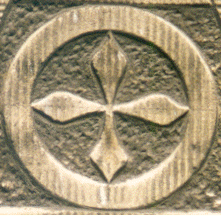      Manhattan

Rotterdam,  15 januari 2018            stichting de binnenweg               nl 3022 bl 54
stichting tot steun van vernieuwende initiatieven op het gebied van  cultuur,  welzijn en beleid in randstad holland
burg. meineszlaan 54                                 3022 bl rotterdam  010 – 476667                                 gaingate # manhattan                                      Aan:
Gemeente Rotterdam, Dienst Werk & Inkomen,
t.a.v. F. Boukchar, Medewerker,.Uw brief aan:	E.W.D.M. Kortekaas
Kenmerk:  		46908700
BSN:	 		183983920
Datum: 		10 januari 2018Mevrouw,Op 28 november 2017 stuurde U de heer Kortekaas een bijna gelijkluidende brief met dezelfde kenmerken als de hierboven omschreven brief van 10 januari 2018.De heer Kortekaas heeft op uw kantoor een informatiepakket ingeleverd, waarvan de ontvangstbevestiging is gedateerd op 5 december 2017. In dit pakket ben ik uitvoerig ingegaan op enige vragen van U met betrekking tot Stichting de Binnenweg, de oprichting, doelstelling en de positie van de heer Kortekaas. 
Daarnaast kan ik U zeggen, dat deze vragen vanaf 1992 door de GSD regelmatig zijn gesteld en, door ons beantwoord, ongetwijfeld in het dossier van de heer Kortekaas zijn te vinden. 
Het gaat immers om een herstel van de uitkering, die in maart 2008 is opgeschort vanwege een erfenis die zijn overleden moeder hem naliet.
Deze erfenis (75.000 euro) is op rekening van de Stichting gestort, omdat enerzijds de heer Kortekaas moeilijkheden voorzag om met een dergelijk grote som om te gaan; anderzijds om de stichting in staat te stellen te participeren in projecten binnen de doelstelling die tevens voor hem een mogelijkheid zouden kunnen bieden, werkervaring op te doen.
In het verleden heeft de stichting namelijk al eens projecten in deze zin kunnen entameren. (Jeugdonderzoek in gemeente Nederhorst den Berg (interviews met jongeren); Seizoenkaarten, fotografisch en tekstueel, voor restaurant “de Cleyburch” te Noordwijk Ik achtte het mijn persoonlijke verantwoordelijkheid, niet lichtvaardig met dit erfbudget om te gaan en geen risico’s te nemen met betrekking tot de besteding richting goede doelen, vakantiereizen of luxe inrichting en aankleding van het appartement (unit 4) dat de heer Kortekaas op onderhavig adres bewoont.
Maandelijks werd dus een bedrag van 700 Euro gestort op de rekening van de heer Kortekaas en in de loop van 2017 werd na bijna 9 jaar de bodem van het erfbudget bereikt.De heer Kortekaas heeft één bankrekening, géén spaarrekeningen of andere inkomensbronnen. In het verleden heeft hij meermalen deelgenomen aan initiatieven vanuit de gemeente ter bemiddeling/ondersteuning naar de arbeidsmarkt.
Hij werd en wordt daarbij ernstig gehinderd door fysieke en mentale barrières die moeilijk te slechten waren.Rol & Positie binnen Stichting de Binnenweg.Zoals reeds aangegeven in het info-pakket van 5 december 2017, is de Stichting opgericht op 14 juni 1990, omdat binnen de Vereniging Woongroep Nieuwe Binnenweg 282H in toenemende mate spanning en onmin groeide, vanwege onverenigbaarheid van karakters.De woongroep was het resultaat van jonge, solistische, uitkeringsgerechtigden die in samenwerking met het Gemeentelijk Woningbedrijf en de Sociale Dienst huisvesting verkregen.
Daar inspanningen ter verbetering vaak op niets uitliepen vanwege de verenigings-structuur, heb ik in 1990 de stichting geëntameerd. Twee leden van de woongroep vereniging, de heer Bartolozzi (tot 1998) en de heer Kortekaas deden daarin mee en vormden met mij het dagelijks bestuur. De stichting wil zich bezig houden met “vernieuwende initiatieven op het gebied van cultuur, welzijn en beleid”.Daarmee ligt de stichting in het verlengde van het project “Leven nu ….en morgen?”, dat ik in 1968 met de Werkgroep Noordwijkerhout en Sociëteit Ante Portas heb opgezet.
In de Bollenstreek en vervolgens in Zuid- en Noord-Holland heeft dat mijn werk inhoud gegeven op de terreinen Onderwijs, Jeugdbeleid, Welzijnsbeleid.-.-
De stichting vanuit het perspectief van de heer Kortekaas:

Veel is daarover al beschreven in de reeds genoemde Info-bijlage van 5 december.
Als aanvulling:In 1977 zocht mevrouw Kortekaas contact met mij om haar zorgen over het bestaan te bespreken alsmede, naar later bleek, ook haar ongerustheid over de ontwikkeling van haar toentertijd elfjarige zoon Eugène. Vanaf die tijd ben ik op de achtergrond aanwezig gebleven met raad en daad.In 1992 kocht ik het pand in de Burg. Meineszlaan, nadat de gemeente op een verzoek om een pand / leegstaande school als alternatief voor een deel van de woongroep beschikbaar te stellen als “kraakwacht/beheerder” had geantwoord dat “de betreffende wethouder in kennis was gesteld en na overleg met de gemeentelijke instanties ..zo spoedig mogelijk zou reageren.” Die reactie bleef vervolgens uit en de nood binnen de vereniging woongroep begon ernstige conflicten op te roepen.Het pand en de inrichting ervan vallen onder het bereik van Stichting Groot Manhattan voor de woongroep ‘Trybe Manhattan’ met keuken, kantine en woonunits.In 1998 publiceerde de Stichting de Binnenweg de website “gaingate.com”, om aandacht te vragen voor de knelpunten die mondiaal ervaren worden in politiek en samenleving en om basismodellen aan te dragen waarmee de dagelijkse realiteit van “wonen” en “werken” wereldwijd begrepen en vergeleken kunnen worden, “trybe” en “gaingate”.Daar deze modellen nog geen formele acceptatie hebben, worden ideeën en activiteiten van de “trybe” vooralsnog dus behartigd door Stichting Groot Manhattan, de stichting die is 1988 is opgericht door het krakerscollectief van de HAL en in 1994 is overgedragen aan Stichting de Binnenweg, die om dezelfde redenen het belang van “gaingate” behartigt. 
Zo is er voor beide modellen een rechtspersoon die aanspreekbaar is voor de omgeving;
èn een rechtspersoon die direct & adequaat kan participeren in projecten die door derden worden voorgedragen voor ondersteuning.In 2004 hebben beide stichtingen met de webuitbreiding voor de omgeving:
www.gaingate.com/NL3022 en www.gaingate.com/meineszhood	contact met de buurt gezocht. 
Stichting de Binnenweg heeft het secretariaat voor de Kerngroep Meineszbuurt gevoerd. Dat heeft onder meer geleid tot een vereniging van Laanbewoners, bijgedragen aan het buurtcentrum “Het huis van de Burgemeester”, contacten met bewonersorganisaties van andere straten/lanen en bijvoorbeeld activiteiten als “Opzoomeren” en de “Melle-petitie, waarmee bewoners er bij de gemeente op aandrongen, de 30-km snelheid van de Laan vaker te controleren voor een veiliger en kindvriendelijke woonbuurt. 
Stichting Groot Manhattan heeft zich meer op de “Palmburen” gericht (bijlage 4).De werkgroep Gaingate Manhattan met (buurt-)office en website vallen dus onder Stichting de Binnenweg. Met betrekking tot de website zijn er in 2001 contacten geweest met de veiligheidsdienst, wat uiteindelijk in 2004 tot vragen heeft geleid in de 2e Kamer bij monde van de heer Van Bommel (SP) over mogelijke gevaren vanwege vermeende terrorisme-sympathieën. De toenmalige Minister van Justitie (Donner) heeft de Kamer gerustgesteld.Binnen de website heeft de heer Kortekaas in algemene zin meegewerkt aan vorm & inhoud van het geheel en in het bijzonder aan het segment “KnewArts Galaxy” binnen het onderdeel “Knowasys”, waarvan de 2 andere delen zijn: “Knewords” en “Kneworlds”.Stichting de Binnenweg maakt zich voornamelijk sterk voor de ontwikkeling van “globaal bewustzijn” als drager voor een mondiaal beter begrip voor mensen, religies en culturen. Het primair onderwijs (de basisschool) kan hier een sterke rol in spelen, waardoor kinderen leren hun id-recht te ontwikkelen, vóórdat zij op 14-jarige leeftijd aan een id-plicht moeten kunnen voldoen.Relevante links van de website:
http://www.gaingate.com/coolbrain/cap06.htm 
Korte beschrijving van de gaingate-gedachte “boven geven & onder nemen”, alsmede voorgeschiedenis van het Manhattan Project (Manhattan aan de Maas) 
www.gaingate.com/id-recht 
www.gaingate.com/gyp/nl 
De ontwikkeling van globaal bewustzijn via onderwijs en politiek
Met hoogachting & een vriendelijke groet,(Jan A.M. van Hensbergen), voorzitter.phone: 010 47 666 74             IBAN:  NL32 INGB 0001017362            www.gaingate.com/firemail: gaingate-manhattan@outlook.comMemoe.w.d.m. kortekaas  / oprichtingsakte sbw / rol binnen sbw / herstel uitkeringgaingateEk-ordner: sozawe  /  documentcode: /ek/soza180112-sbw